Kallelse till årsmöte 2018 och årsmötesseminariumSvenska föreningen för IT och juridik (SIJU) kallar härmed till föreningsstämman till årsmöte 2018 och årsmötesseminarium.Datum och tid: Tisdagen den 10 april 2018 kl. 17.30Plats: Tillväxtverket, Västgötagatan 5, StockholmAnmälan: Senast måndagen den 3 april till kansliet: kansliet@siju.seÅrsmötesseminarium: Människor och AIHur mycket av en människas förmåga kan artificiell intelligens överta? Finns det områden kvar som bara människor kan hantera och om så är fallet - hur ska  vi i så fall kunna arbeta tillsammans? Daniel Akenine är fysiker, föreläsare, författare och tidigare hjärnforskare på Karolinska Institutet. Han arbetar som teknikchef för Microsoft.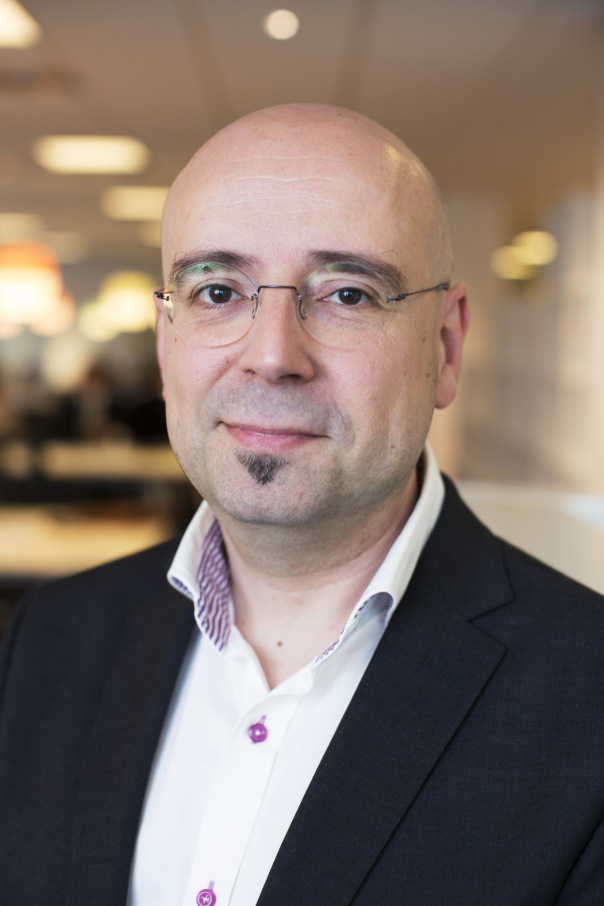 Dagordning för årsmötet1.	Mötet öppnas2.	Frågan om mötet stadgeenligt utlysts3.	Val av mötesordförande4.	Val av mötessekreterare5.	Val av två personer för att justera protokollet6.	Styrelsens verksamhetsberättelse samt föreningens årsredovisningar7.	Revisionsberättelsen8.	Frågan om styrelsens ansvarsfrihet9.	Arbetsplan för verksamhetsåret 201810.	Forskningsstödjande insatser11.	Medlemsavgifter och budget för verksamhetsåret 201812.	Val av styrelse13.	Val av två revisorer14.	Val av tre personer till valberedning15.	Eventuella arvoden16.	Övriga ärenden17.	Årsmötesseminarium18.	Årsmötet avslutasÅrsräkenskaper och beslutshandlingar kommer att hållas tillgängliga på föreningens webbplats senast två veckor i förväg.	Varmt välkomna!	Styrelsen för Svenska föreningen för IT och juridik	Stockholm den 7 mars 2018